СТАНОВИЩЕизготвено от проф. д-р Борис Парашкевов във връзка с конкурса за „доцент“ по професионално направление2.1. Филология (Съвременен унгарски език – социолингвистика, теория и практика на превода), обявен в ДВ бр. 62/01.08.2017 г.	Настоящото становище е изготвено съгласно заповед № РД 38-583 от 18.09.2017 г. на ректора на Софийския университет „Св. Климент Охридски“ и в съответствие с решението от първото заседание на научното жури от 19.10.2017 г., съставено по силата на същата заповед. Документи за участие в конкурса е подала единствено гл. ас. д-р Лилянa Димитpoвa Леcничкoвa-Хpуcaнoвa. Тя е родена през 1966 г., завършила е cпециaлнocт „Унгapcкa филoлoгия“ с втopa cпециaлнocт „Немcкa филoлoгия“ в CУ “Cв. Климент Oхpидcки” (1987-1992), през 2003 г. е защитила дисертационен тpуд на тема „Изpaзявaне нa пoдбудителнocт в унгapcкия език в cъпocтaвкa c бългapcкия“, от 1993 г. до момента е била последователно асистент, старши и главен асистент пo унгapcки език в cпециaлнocтта „Унгapcкa филoлoгия“ към ФКНФ при CУ “Cв. Климент Oхpидcки”. Освен практически унгарски език е преподавала теоретични дисциплини като Лекcикoлoгия и cемaнтикa нa cъвpеменния унгapcки език, Пpевoд нa фpaзеoлoгия, Oфициaлнa кopеcпoнденция, Култуpa нa Унгapия, Paзвoйни тенденции в cъвpеменния унгapcки език, Теopия и пpaктикa нa пpевoдa нa видoвете текcт, Делoви пpевoд, Устен пpевoд.За участие в конкурса д-р Лесничкова е представила впечатляващ брой публикации, отпечатани през последните двайсет години (1996-2017) в научната периодика и в сборници, а именно една монография, две лексикографски помагала и 26 статии. Освен това за същия период са посочени 44 изяви на национални и международни научни форуми, участие в пет научни проекта и в различни видове научно-преподавателска и преводаческа дейност.Логично е тази трайна изследователска активност да е намерила своя апогей в един обобщителен хабилитационен труд, каквато е монографията на кандидатката „Езиковата ситуация в Унгария“. Обстоятелството, че в обем от 380 стр. тя е издадена от Международното социолингвистично дружество, е достатъчно показателен за качествата на този първи опит „да се структурира, представи и анализира цялостната езикова ситуация в съвременна Унгария“, предприет от една българска унгаристка. Целта на изследването и свързаните с нейното постигане десетина задачи, както и комплексната методология за описание и анализ са представени в уводната част на книгата. Нейната ретроспективна първа глава ориентира читателя много добре относно възникването на унгарския език от древността по неговия исторически път до днес. (Една дребна забележка: споменатото на стр. 40 селищно име Липче не е поунгарчване на Лайпциг в буквалния смисъл, а унгарски рефлекс на славянското (сорбското) име на германския град (XIII в. Lipz, XI в. in urbe Libzi voсata, срв. луж., пол. Липск, чеш., словаш. Липско, бълг. остар. Липиска). Предходни етапи на езиковата ситуация в Унгария се разискват също във връзка с някогашния и настоящия билингвизъм в страната в рамките на богатата в информативно отношение втора глава относно общия вид и спецификата на съвременната унгарска езикова ситуация. Внимание заслужава дискусията за плурицентризма на унгарския език (стр. 167 сл.), чието коментиране навежда на идеята за предприемане на едно по-глобално съпоставително проследяване на това характерно за съвременността явление с оглед на френския език не само в Белгия и Швейцария, но и в Квебек, на шведския във Финландия, на нидерландския в Белгия. Книжовният немски в Австрия и Швейцария например се характеризира с редица вече легитимирани свои специфични черти. Не е безинтересно обаче, че за езиков плурицентризъм в рамките на немския език понякога се говори и с оглед на вътрешноезиковите излъчвания от мегаполисите Берлин, Хамбург, Мюнхен, Франкфурт. Впрочем за мащабите на страни като Унгария и България със своите ярко изявени центрове Будапеща и София подобни моменти поне засега едва ли биха били релевантни.   Развойните тенденции в съвременния унгарски стандартен език са обект на трета глава, а съпоставянето на езиковата ситуация в Унгария и България е достойнството на четвърта глава, в която се разкриват сходства при такива съвременни „сътресения“ в двата езика като например загубата на кодификационна императивност по отношение на устния речев узус (стр. 288). Но пресилени според мене са обобщените констатации за опити да се реабилитира диалектната реч в България (стр. 310). Не може да се подмине наличието на подчертана нетолерантност, с която у нас се дебнат отклонения в публичната реч, изобличавани обикновено от позициите на политически опоненти. Споменатият пак там под линия непохватен превод на приказките на Братя Грим предизвика спонтанна реакция у преводачи и филолози не за друго, а защото ставаше дума за предаване на немски реален диалект с „употреба на нереални псевдодиалектни форми“ (ако си послужа с думите на д-р Лесничкова в същата взаимовръзка) вместо с нормален български, както е редно в такива случаи и както е постъпено примерно с английския превод в американското издание на въпросните приказки. Заключението в края на това стройно изградено и безупречно структурирано изследване обобщава положителните резултати от замисленото и извършеното от авторката разглеждане на макролингвистичната проблематика, свързана с взаимодействието на езици и езикови формации в Унгария, включително в съпоставка с езиковата ситуация в България. След френско-българския речник по биология с автори А. Кузманова и А. Чаушев (1995) двете пособия по унгарска специализирана лексика (глосари с унгарските имена на растения и птици с показалци на българските и латинските им съответствия) смятам за значимо лексикографско постижение на д-р Лесничкова (в съавторство с колеги), целящо да подпомогне както обучението по унгарски, така и преводната дейност от този език. Междувременно в същата поредица на изд. „Изток-Запад“, озаглавена Унгарски тетрадки, под № 5 излезе и „Българска транскрипция на унгарски имена“ с автор Й. Найденова, където с позоваване на една наредба в ДВ от 1995 г. неправомерно се допуска изписване ьо и ю след шушкави съгласни. Това положение отдавна е отхвърлено от Института за български език при БАН, но в монографията си д-р Лесничкова за съжаление се придържа към него. А „прецеденти“ като бижу, брошура, парашут показват еднозначно дали вместо коректните от гледище на българския език транскрипции Дежо, Шутьо е редно да се използват фонетично неиздържаните Дежьо, Шютьо. Статиите на кандидатката са написани на български, унгарски и една на немски език. В съдържателен план те засягат проблеми на комуникацията, граматиката, превода и пр. Изследваната в нейната дисертация тема за конативната или апелативната функция на езика, свързана с изразяването на подкана, заповед, молба, желание, намира израз в статиите й за еквивалентността на синтактични модели за подбудителност в унгарски и български, за междуезиковата асиметрия при превод от унгарски на български и обратно, както и в немскоезичната за функционално-семантичните паралели при изразяване на подбуда в унгарски и български. Чрез тях тя задълбочава и популяризира резултатите от анализа си, показващи, че двата езика разполагат с паралелно функциониращи синтактични конструкции за изразяване на подбудителност и че във всеки конкретен случай преводачът може да намери системно-симетричния или функционално стилистичния еквивалент в целевия език, позволяващ адекватното езиково и стилистично  пресъздаване на изходния текст.Любопитна историко-филологическа информация предлагат статиите за спецификата на унгарския език, за функционирането му и сблъсъка му с други практикувани в Унгария езици. От такова естество е съобщението за „бащиния език“ на унгарците, където се изтъква положителното въздействие на латинския език върху унгарския, но и постепенното му превръщането в пречка за развойните процеси в майчиния език. Подмяната на латинския в обучението и в комуникацията с немския език по нареждане на Йозеф II в края на XVIII в. и противопоставянето на част от унгарската интелигенция на тези външни фактори е довела по мое мнение до завидната словообразувателна продуктивност на унгарския, сравнима със спецификата на оформяли се в аналогична обстановка езици като чешкия и финския. В даден момент именно съпротивата срещу употребата на (отчасти „поунгарчения“) латински и на немския в Унгария е намерила изява в крайности като езиковия пуризъм, разискван в „Унгарския език в представите на българите – митове и реалност“. Впрочем спорадичните „митични“ представи за унгарския като „непревземаема крепост“ очевидно се дължат на инцидентния допир на отделни българи с него, които може би просто не знаят или не си дават сметка, че в структурно отношение екзотичният унгарски език не е много по-различен от относително добре познатия ни турски, да не говорим за далечнородствения му по угрофинска линия фински език.   В самото начало на настоящото становище посочих впечатляващата по своя обем и тематика научна продукция на кандидатката наред с нейната дългогодишна преподавателска и преводаческа дейност. Би могло дори да се каже, че нейното хабилитиране като че ли е позакъсняло. Но явно написването на нейната образцова социолингвистична монография е наложило да се изчака търпеливо подходящият момент. Ето защо въз основа на придобитите и изложени дотук мои всестранни впечатления за качествата на кандидатката предлагам гл. ас. д-р Лиляна Димитрова Лесничкова-Хрусанова да бъде избрана за „доцент“ по професионално направление 2.1. Филология (Съвременен унгарски език – социолингвистика, теория и практика на превода) и предлагам на почитаемото научно жури да подкрепи това мое предложение. 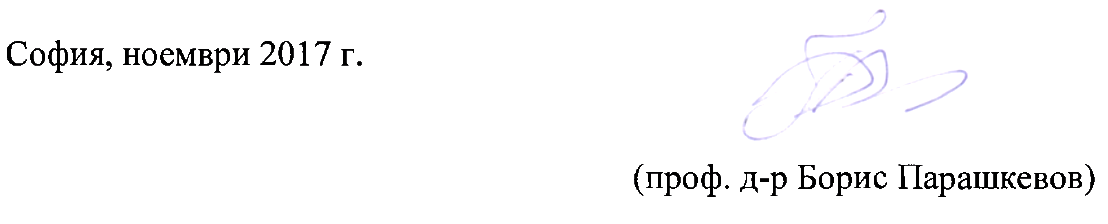 